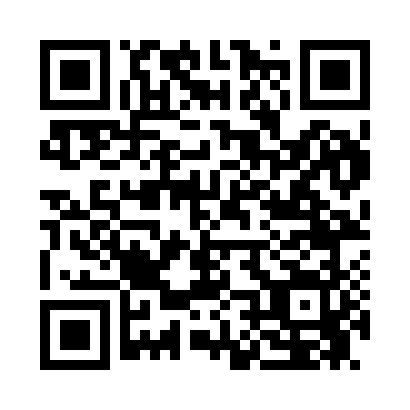 Prayer times for Colonia, New Jersey, USAMon 1 Jul 2024 - Wed 31 Jul 2024High Latitude Method: Angle Based RulePrayer Calculation Method: Islamic Society of North AmericaAsar Calculation Method: ShafiPrayer times provided by https://www.salahtimes.comDateDayFajrSunriseDhuhrAsrMaghribIsha1Mon3:525:311:015:018:3210:102Tue3:535:311:015:018:3210:103Wed3:535:321:025:018:3110:094Thu3:545:321:025:018:3110:095Fri3:555:331:025:018:3110:086Sat3:565:331:025:018:3110:087Sun3:575:341:025:018:3010:078Mon3:585:351:025:018:3010:079Tue3:595:351:035:018:3010:0610Wed4:005:361:035:028:2910:0511Thu4:015:371:035:028:2910:0412Fri4:025:381:035:028:2810:0413Sat4:035:381:035:018:2810:0314Sun4:045:391:035:018:2710:0215Mon4:055:401:035:018:2610:0116Tue4:065:411:035:018:2610:0017Wed4:075:411:035:018:259:5918Thu4:085:421:045:018:249:5819Fri4:105:431:045:018:249:5720Sat4:115:441:045:018:239:5621Sun4:125:451:045:018:229:5522Mon4:135:461:045:018:219:5323Tue4:155:471:045:008:219:5224Wed4:165:471:045:008:209:5125Thu4:175:481:045:008:199:5026Fri4:185:491:045:008:189:4827Sat4:205:501:044:598:179:4728Sun4:215:511:044:598:169:4629Mon4:225:521:044:598:159:4430Tue4:245:531:044:588:149:4331Wed4:255:541:044:588:139:41